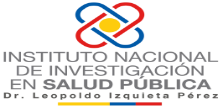 Producto:Producto:Producto:Producto:Centro de Referencia /Plataforma: Centro de Referencia /Plataforma: Centro de Referencia /Plataforma: Centro de Referencia /Plataforma: Tipo de reactivo:Cantidad:Lote:T◦ de conservación:F.  Elaboración:Concentración:F.  Expiración:Responsable: